SHARE IN OUR LEARNING: Year 4 Autumn BEnglish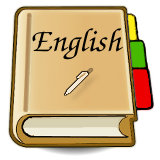 Writingwrite from memory simple sentences, dictated by the teacher, that include words and punctuation taught so far.use the diagonal and horizontal strokes that are needed to join letters and understand which letters, when adjacent to one another, are best left unjoined.discussing writing similar to that which they are planning to write in order to understand and learn from its structure, vocabulary and grammar.difference between plural and possessive –sReadingRead further exception words, noting the unusual correspondences between spelling and sound, and where these occur in the word.Identify some text type organisational features, for example, narrative,  explanation, persuasion.Explain the meaning of words in context.Spellingspell words that are often misspelt.spell further homophones.write from memory simple sentences, dictated by the teacher, that include words and punctuation taught so far.Mathematics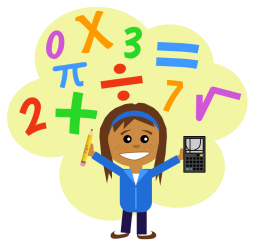 recognise and show, using diagrams, families of common equivalent fractions.recognise and write decimal equivalents of any number of tenths or hundredsmeasure and calculate the perimeter of a rectilinear figure (including squares) in centimetres and metresestimate, compare and calculate different measures, including money in pounds and pencesolve problems involving converting from hours to minutes, minutes to seconds, years to months, weeks to dayscompare and classify geometric shapes, including quadrilaterals and triangles, based on their properties and sizesScience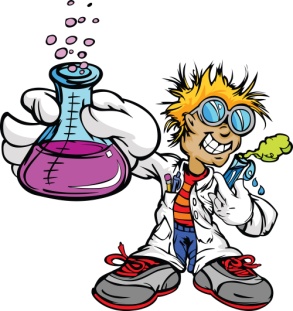 Electricityconstruct a simple series electrical circuit, identifying and naming its basic parts, including cells, wires, bulbs, switches and buzzers recognise some common conductors and insulators, and associate metals with being good conductors. recognise that a switch opens and closes a circuit and associate this with whether or not a lamp lights in a simple series circuit Topic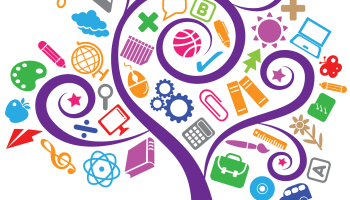 Electrical ToysUse research and develop design criteria to inform  to inform the design of innovative, functional, appealing products that are fit for purpose, aimed at particular individuals or groupsSelect from and use a wider range of tools and equipment to perform practical tasks [for example, cutting, shaping, joining and finishing], accuratelyEvaluate their ideas and products against their own design criteria and consider the views of others to improve their workUnderstand and use electrical systems in their products [for example, series circuits incorporating switches, bulbs, buzzers and motors]PE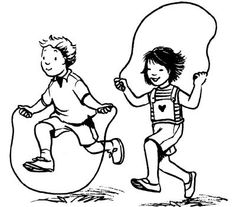 Developing the fundamental skills (Agility, Balance, Coordination)Applying fundamental skills into a range of scenariosImproving throwing and catching techniqueApplication of skills into Dodgeball and Benchball Developing confidence to attempt personal challengesImproving communication to be a good team playerOther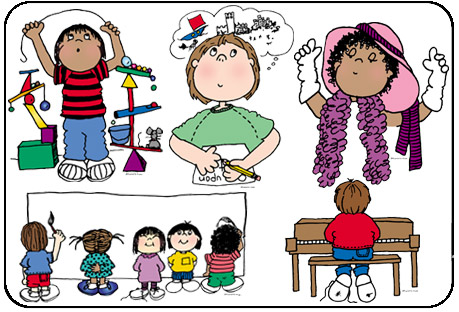 RE (Christianity) – What lights our way?Computing – Algorithms – Creating game apps using coding to help manoeuvre objects. PSHE – Respect, my identify, the people and services of our communityMusic – Gospel singing